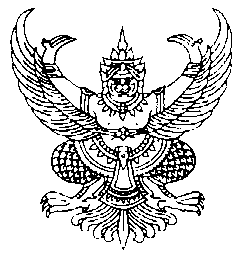 ประกาศองค์การบริหารส่วนตำบลปะลุรูเรื่อง   อัตราร้อยละของฐานในการคำนวณ สำหรับใช้เป็นเกณฑ์ในการคำนวณเลื่อนเงินเดือนของพนักงานครูองค์การบริหารส่วนตำบล สังกัดองค์การบริหารส่วนตำบลปะลุรูครั้งที่ 1 ประจำปี 2564-------------------------------ตามที่ประกาศคณะกรรมการพนักงานส่วนตำบลจังหวัดนราธิวาส เรื่อง หลักเกณฑ์และเงื่อนไขเกี่ยวกับการเลื่อนเงินเดือนพนักงานครูและบุคลากรทางการศึกษาองค์การบริหารส่วนตำบล พ.ศ. 2562 ลงวันที่ 17 มิถุนายน 2562 กำหนดให้การเลื่อนเงินเดือนพนักงานครูและบุคลากรทางการศึกษา แต่ละคนในแต่ละครั้ง ให้เลื่อนได้ในอัตราไม่เกินร้อยละหกของฐานในการคำนวณ และต้องประกาศอัตราร้อยละของฐานในการคำนวณที่ได้ใช้เป็นเกณฑ์ในการคำนวณเพื่อเลื่อนเงินเดือนให้ทราบเป็นการทั่วไป อย่างช้าที่สุดพร้อมกับการมีคำสั่งเลื่อนเงินเดือน นั้นเพื่อให้การเลื่อนเงินเดือนพนักงานครูองค์การบริหารส่วนตำบล สังกัดองค์การบริหารส่วนตำบลปะลุรู ครั้งที่ 1 ประจำปี 2564 เป็นไปตามหลักเกณฑ์ที่กำหนดไว้ อาศัยอำนาจตาความในข้อ 6 แห่งประกาศคณะกรรมการพนักงานส่วนตำบลจังหวัดนราธิวาส เรื่อง หลักเกณฑ์และเงื่อนไขเกี่ยวกับการเลื่อนเงินเดือนพนักงานครูและบุคลากรทางการศึกษาองค์การบริหารส่วนตำบล พ.ศ. 2562 ลงวันที่ 17 มิถุนายน 2562            จึงประกาศอัตราร้อยละของฐานในการคำนวณ สำหรับใช้เป็นเกณฑ์ในการคำนวณเลื่อนเงินเดือนของพนักงานครูองค์การบริหารส่วนตำบล  สังกัดองค์การบริหารส่วนตำบลปะลุรู   ครั้งที่ 1 ประจำปี 2564 ดังนี้/9 ...- 2 -/35 ...- 3 -ประกาศ ณ วันที่  1  มีนาคม  พ.ศ. 2564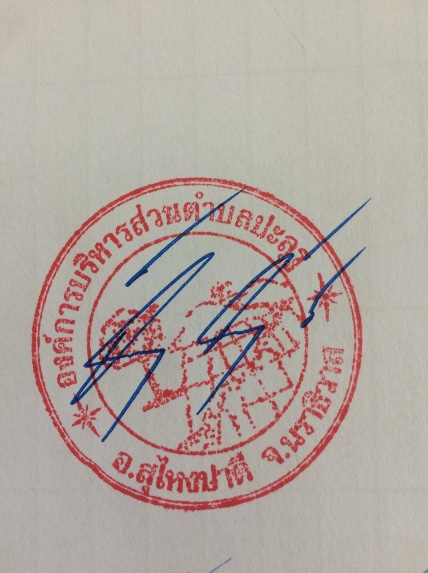 					 (นายอับดุลการิม    สาอะ)				     นายกองค์การบริหารส่วนตำบลปะลุรูที่ผลการประเมินผลการประเมินผลการประเมินอัตราร้อยละหมายเหตุที่ช่วงคะแนนช่วงคะแนนระดับที่ใช้ในการคำนวณหมายเหตุที่ (ต่ำสุด) (สูงสุด)ระดับ ( % )หมายเหตุ10.0059.99ปรับปรุง0.00%ไม่เลื่อน260.0060.99พอใช้1.05%361.0061.99พอใช้1.10%462.0062.99พอใช้1.15%563.0063.99พอใช้1.20%664.0064.99พอใช้1.25%765.0065.99พอใช้1.30%866.0066.99พอใช้1.35%ที่ผลการประเมินผลการประเมินผลการประเมินอัตราร้อยละหมายเหตุที่ช่วงคะแนนช่วงคะแนนระดับที่ใช้ในการคำนวณหมายเหตุที่ (ต่ำสุด) (สูงสุด)ระดับ ( % )หมายเหตุ967.0067.99พอใช้1.40%1068.0068.99พอใช้1.45%1169.0069.99พอใช้1.50%1270.0070.99ดี1.55%1371.0071.99ดี1.60%1472.0072.99ดี1.65%1573.0073.99ดี1.70%1674.0074.99ดี1.75%1775.0075.99ดี1.80%1876.0076.99ดี1.85%1977.0077.99ดี1.90%2078.0078.99ดี1.95%2179.0079.99ดี2.00%2280.0080.99ดีมาก2.05%2381.0081.99ดีมาก2.10%2482.0082.99ดีมาก2.15%2583.0083.99ดีมาก2.20%2684.0084.99ดีมาก2.25%2785.0085.99ดีมาก2.30%2886.0086.99ดีมาก2.35%2987.0087.99ดีมาก2.40%3088.0088.99ดีมาก2.45%3189.0089.99ดีมาก2.50%3290.0090.99ดีเด่น2.55%3391.0091.99ดีเด่น2.60%3492.0092.99ดีเด่น2.65%ที่ผลการประเมินผลการประเมินผลการประเมินอัตราร้อยละหมายเหตุที่ช่วงคะแนนช่วงคะแนนระดับที่ใช้ในการคำนวณหมายเหตุที่ (ต่ำสุด) (สูงสุด)ระดับ ( % )หมายเหตุ3593.0093.99ดีเด่น2.70%3694.0094.99ดีเด่น2.75%3795.0095.99ดีเด่น2.80%3896.0096.99ดีเด่น2.85%3997.0097.99ดีเด่น2.90%4098.0098.99ดีเด่น2.95%4199.00100.00ดีเด่น3.00%